Curriculum Vitae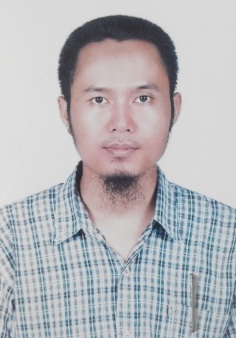 I. Data Pribadi 1. Nama 	:	LASMIN2. TempatdanTanggal Lahir	:	Pati, 9 September 19803. Jenis Kelamin	:	Laki - Laki4. Agama	:	Islam5. Status Pernikahan	:	Nikah6. Warga Negara	:	Indonesia	7. Alamat Sekarang	:	Jl Raya Puri Safira c02/04 Puri Safira Regency		Menganti-Gresik, Jawa Timur8. Nomor Telepon / HP	:	0852 7355 32599. Email	: 	mail@indikosinergi.comII.  Pendidikan Formal	:		1). Tahun 1996 – 1999	: SMU 1 Pati	2). Tahun 1999 – 2002	: Politeknik Negeri Semarang					III. Pendidikan Non Formal / Training – Seminar	1). Pelatihan Teknik Mesin Industri BLKI Semarang (1999-2002) Sertificate of 	     Competency.	2). Pelatihan Komputer untuk CAD dan Multimedia	3). Pelatihan Bahasa InggrisIV. Riwayat Pengalaman Kerja	1). PT. KATSUSHIRO INDONESIA(2004 s/d 2010), posisi:	a) Staff Ware House (2004-2005) dengan tanggung jawab:Staf Stock Control dan Stock Opname di lingkungan Warehouse.Melakukan control FIFO (First In First Out) di lingkungan Warehouse.Desain dan Implementasi software untuk stock Control.	b) Logistik dan consumable produksi (2005-2008) dengan tanggung jawab:Perbaikan untuk sistem penerbitan GRN untuk cosumable dan subcont.Stock Control untuk kebutuhan consumable produksi.Memperbaiki sistem stock control untuk consumable.Perencanaan pengadaan rutin kebutuhan consumable produksi.Supply consumable produksi ke setiap departmen.	c) Staff PPIC dan Subcont Control (2008-2010) dengan tanggung jawab:Planing schedule Produksi dari penerimaan PO sampai delivery ke customer.Planing untuk proses subcont.Control proses subcont dari produksi sampai delivery ke customer.	2). PT. Indiko Sinergi Prima (2013 – sekarang); posisi di Sales Engineer.       Pekerjaan yang pernah ditangani:Project Pabrikasi Chute dengan diverter Gate di PLTU Pacitan.Project Pengadaan Grab Bucket 12CBM 5 Unit untuk PT Pelayaran Bahtera Adhiguna sekaligus melaukan comissioning dan instalasi di site.Training untuk maintenance dan operasional Hydraulic Grab Bucket untuk kru dan operator grab bucket di MV Intan Baruna.V. PenguasaanBahasa1). Bahasa Indonesia2). Bahasa InggrisVI. Keahlian ComputerSistem operasi : Windows & LinuxOffice                 : Ms Office (Windows), Open Office (Linux)Drafting             : Draftsigt (Linux), AutoCAD 2002 (Windows)